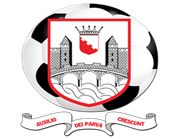 COVID 19 - PARENT CHECKLISTDate: 			Dropping Off: Drop off player/child 10mins prior to training start time.Picking Up: Arrive 10mins before end of training and park. Do not get out of the car. Wait for session to end and you child enters the car. Leave immediately to ensure there is no overlap with the next training session.Compliance Officer: There will be an appointed Compliance steward at every training session to ensure the club, coaches, parents and players are adhering the guidelines outlined in the FAI Return to Football protocolChild/Childrens(If more than one) Name/s: 							Parent Name(PRINT): 										GuidelineComplies Yes/NoHave you been provided with a copy of the FAI Return to Football ProtocolDo you understand and agree to comply with the Player/Parent responsibilitiesAre you satisfied with the drop off and pick up arrangements at the clubEnsure your child has a water bottle(Labelled with their name)Ensure your child has hand sanitiser(Coaches will also have a supply)This checklist is to be completed and returned by e-mail to Bandonafc@gmail.com or posted to Bandon Soccer Club, Town Park, Bandon, Co. Cork prior to your child/children attending training. Once received, the coach/manager will contact you with training times/dates.If the answer to any of the above questions is “No” you should not allow your child to attend training. Contact the Team Coach/Manager for any queries you may have.If your child is immuno compromised and you are unsure if they can attend training, please consult your GP prior to completing and submitting this form or contact the Club COVID-19 Compliance Officer, Brendan Cullen Mobile: 086-1076196.